Początek formularzaDół formularzaAdres strony internetowej, na której zamieszczona będzie specyfikacja istotnych warunków zamówienia (jeżeli dotyczy): Ogłoszenie nr 334625 - 2016 z dnia 2016-11-02 r. Pajęczno: Dostawa dwóch fabrycznie nowych samochodów osobowych
OGŁOSZENIE O ZAMÓWIENIU - Dostawy Zamieszczanie ogłoszenia: obowiązkowe Ogłoszenie dotyczy: zamówienia publicznego Zamówienie dotyczy projektu lub programu współfinansowanego ze środków Unii Europejskiej nie 
Nazwa projektu lub programuO zamówienie mogą ubiegać się wyłącznie zakłady pracy chronionej oraz wykonawcy, których działalność, lub działalność ich wyodrębnionych organizacyjnie jednostek, które będą realizowały zamówienie, obejmuje społeczną i zawodową integrację osób będących członkami grup społecznie marginalizowanych nie 
Należy podać minimalny procentowy wskaźnik zatrudnienia osób należących do jednej lub więcej kategorii, o których mowa w art. 22 ust. 2 ustawy Pzp, nie mniejszy niż 30%, osób zatrudnionych przez zakłady pracy chronionej lub wykonawców albo ich jednostki (w %) SEKCJA I: ZAMAWIAJĄCYPostępowanie przeprowadza centralny zamawiający nie Postępowanie przeprowadza podmiot, któremu zamawiający powierzył/powierzyli przeprowadzenie postępowania nie Informacje na temat podmiotu któremu zamawiający powierzył/powierzyli prowadzenie postępowania:
Postępowanie jest przeprowadzane wspólnie przez zamawiającychnie 
Jeżeli tak, należy wymienić zamawiających, którzy wspólnie przeprowadzają postępowanie oraz podać adresy ich siedzib, krajowe numery identyfikacyjne oraz osoby do kontaktów wraz z danymi do kontaktów: 

Postępowanie jest przeprowadzane wspólnie z zamawiającymi z innych państw członkowskich Unii Europejskiej nie W przypadku przeprowadzania postępowania wspólnie z zamawiającymi z innych państw członkowskich Unii Europejskiej – mające zastosowanie krajowe prawo zamówień publicznych:
Informacje dodatkowe:I. 1) NAZWA I ADRES: Starostwo Powiatowe w Pajęcznie, krajowy numer identyfikacyjny 15139917200000, ul. ul. Kościuszki  76, 98330   Pajęczno, woj. łódzkie, państwo Polska, tel. 034 3113120, 3113121, e-mail , faks 343 113 121. 
Adres strony internetowej (URL): www.powiatpajeczno.plI. 2) RODZAJ ZAMAWIAJĄCEGO: Administracja samorządowa I.3) WSPÓLNE UDZIELANIE ZAMÓWIENIA (jeżeli dotyczy): Podział obowiązków między zamawiającymi w przypadku wspólnego przeprowadzania postępowania, w tym w przypadku wspólnego przeprowadzania postępowania z zamawiającymi z innych państw członkowskich Unii Europejskiej (który z zamawiających jest odpowiedzialny za przeprowadzenie postępowania, czy i w jakim zakresie za przeprowadzenie postępowania odpowiadają pozostali zamawiający, czy zamówienie będzie udzielane przez każdego z zamawiających indywidualnie, czy zamówienie zostanie udzielone w imieniu i na rzecz pozostałych zamawiających): I.4) KOMUNIKACJA: 
Nieograniczony, pełny i bezpośredni dostęp do dokumentów z postępowania można uzyskać pod adresem (URL)tak 
www.powiatpajeczno.pl; www.; www.powiatpajeczno.biuletyn.net/
Adres strony internetowej, na której zamieszczona będzie specyfikacja istotnych warunków zamówienia nie 
Dostęp do dokumentów z postępowania jest ograniczony - więcej informacji można uzyskać pod adresem nie 
Oferty lub wnioski o dopuszczenie do udziału w postępowaniu należy przesyłać:
Elektronicznienie 
adres Dopuszczone jest przesłanie ofert lub wniosków o dopuszczenie do udziału w postępowaniu w inny sposób:
nie 
Wymagane jest przesłanie ofert lub wniosków o dopuszczenie do udziału w postępowaniu w inny sposób:
tak 
Inny sposób: 
Forma pisemna
Adres: 
Powiat Pajeczański ul. Kościuszki 76, 98-330 Pajęczno I piętro, sekretariat 
Komunikacja elektroniczna wymaga korzystania z narzędzi i urządzeń lub formatów plików, które nie są ogólnie dostępnenie 
Nieograniczony, pełny, bezpośredni i bezpłatny dostęp do tych narzędzi można uzyskać pod adresem: (URL) SEKCJA II: PRZEDMIOT ZAMÓWIENIA 
II.1) Nazwa nadana zamówieniu przez zamawiającego: Dostawa dwóch fabrycznie nowych samochodów osobowych
Numer referencyjny: IR.I.272.11.2016
Przed wszczęciem postępowania o udzielenie zamówienia przeprowadzono dialog techniczny nie 
II.2) Rodzaj zamówienia: dostawy 
II.3) Informacja o możliwości składania ofert częściowych
Zamówienie podzielone jest na części: Nie 

II.4) Krótki opis przedmiotu zamówienia (wielkość, zakres, rodzaj i ilość dostaw, usług lub robót budowlanych lub określenie zapotrzebowania i wymagań ) a w przypadku partnerstwa innowacyjnego - określenie zapotrzebowania na innowacyjny produkt, usługę lub roboty budowlane: Przedmiotem zamówienia jest dostawa dwóch fabrycznie nowych samochodów 1.1 Mikrobusu służącego do przewozu dzieci i młodzieży niepełnosprawnej dla Specjalnego Ośrodka Szkolno Wychowawczego w Działoszynie. 1.2 Środka transportu przystosowanego do przewozu osób niepełnosprawnych dla Środowiskowego Domu Samopomocy w Bobrownikach. 

II.5) Główny kod CPV: 34110000-1
Dodatkowe kody CPV:34115200-8
II.6) Całkowita wartość zamówienia (jeżeli zamawiający podaje informacje o wartości zamówienia): 
Wartość bez VAT: 
Waluta: 
(w przypadku umów ramowych lub dynamicznego systemu zakupów – szacunkowa całkowita maksymalna wartość w całym okresie obowiązywania umowy ramowej lub dynamicznego systemu zakupów)
II.7) Czy przewiduje się udzielenie zamówień, o których mowa w art. 67 ust. 1 pkt 6 i 7 lub w art. 134 ust. 6 pkt 3 ustawy Pzp: nie 
II.8) Okres, w którym realizowane będzie zamówienie lub okres, na który została zawarta umowa ramowa lub okres, na który został ustanowiony dynamiczny system zakupów:data zakończenia: 19/12/2016
II.9) Informacje dodatkowe: SEKCJA III: INFORMACJE O CHARAKTERZE PRAWNYM, EKONOMICZNYM, FINANSOWYM I TECHNICZNYM III.1) WARUNKI UDZIAŁU W POSTĘPOWANIU III.1.1) Kompetencje lub uprawnienia do prowadzenia określonej działalności zawodowej, o ile wynika to z odrębnych przepisów
Określenie warunków: 
Informacje dodatkowe 
III.1.2) Sytuacja finansowa lub ekonomiczna 
Określenie warunków: 
Informacje dodatkowe 
III.1.3) Zdolność techniczna lub zawodowa 
Określenie warunków: Wykonawca spełni warunek jeżeli wykaże, że w okresie ostatnich trzech lat przed upływem terminu składania ofert, a jeżeli okres prowadzenia działalności jest krótszy –w tym okresie, wykonał co najmniej jedną dostawę od powiadającą swoim rodzajem i wartością dostawie stanowiącej przedmiot zamówienia, tj. dostawa samochodu osobowego o wartości min. 100.000,00 zł brutto 
Zamawiający wymaga od wykonawców wskazania w ofercie lub we wniosku o dopuszczenie do udziału w postępowaniu imion i nazwisk osób wykonujących czynności przy realizacji zamówienia wraz z informacją o kwalifikacjach zawodowych lub doświadczeniu tych osób: nie 
Informacje dodatkowe: III.2) PODSTAWY WYKLUCZENIA III.2.1) Podstawy wykluczenia określone w art. 24 ust. 1 ustawy Pzp
III.2.2) Zamawiający przewiduje wykluczenie wykonawcy na podstawie art. 24 ust. 5 ustawy Pzp nie 
(podstawa wykluczenia określona w art. 24 ust. 5 pkt 1 ustawy Pzp) III.3) WYKAZ OŚWIADCZEŃ SKŁADANYCH PRZEZ WYKONAWCĘ W CELU WSTĘPNEGO POTWIERDZENIA, ŻE NIE PODLEGA ON WYKLUCZENIU ORAZ SPEŁNIA WARUNKI UDZIAŁU W POSTĘPOWANIU ORAZ SPEŁNIA KRYTERIA SELEKCJI Oświadczenie o niepodleganiu wykluczeniu oraz spełnianiu warunków udziału w postępowaniu 
tak 
Oświadczenie o spełnianiu kryteriów selekcji 
nie III.4) WYKAZ OŚWIADCZEŃ LUB DOKUMENTÓW , SKŁADANYCH PRZEZ WYKONAWCĘ W POSTĘPOWANIU NA WEZWANIE ZAMAWIAJACEGO W CELU POTWIERDZENIA OKOLICZNOŚCI, O KTÓRYCH MOWA W ART. 25 UST. 1 PKT 3 USTAWY PZP: Odpis z właściwego rejestru lub z centralnej ewidencji i informacji o działalności gospodarczej, jeżeli odrębne przepisy wymagają wpisu do rejestru lub ewidencji, w celu potwierdzenia braku podstaw do wykluczenia na podstawie o art. 24 ust. 5 pkt 1ustawy, wystawiony nie wcześniej niż 6 miesięcy przed upływem terminu składania ofert – złożony w formie oryginału lub kserokopii potwierdzonej za zgodność z oryginałem przez osobę uprawnioną do reprezentowania wykonawcy.III.5) WYKAZ OŚWIADCZEŃ LUB DOKUMENTÓW SKŁADANYCH PRZEZ WYKONAWCĘ W POSTĘPOWANIU NA WEZWANIE ZAMAWIAJACEGO W CELU POTWIERDZENIA OKOLICZNOŚCI, O KTÓRYCH MOWA W ART. 25 UST. 1 PKT 1 USTAWY PZP III.5.1) W ZAKRESIE SPEŁNIANIA WARUNKÓW UDZIAŁU W POSTĘPOWANIU:
Do oferty każdy wykonawca musi dołączyć aktualne na dzień składania ofert oświadczenie w zakresie wskazanym w Załączniku nr 3 i 4 do SIWZ. Informacje zawarte w oświadczeniu będą stanowić wstępne potwierdzenie, że wykonawca nie podlega wykluczeniu oraz spełnia warunki udziału w postępowaniu.
III.5.2) W ZAKRESIE KRYTERIÓW SELEKCJI:III.6) WYKAZ OŚWIADCZEŃ LUB DOKUMENTÓW SKŁADANYCH PRZEZ WYKONAWCĘ W POSTĘPOWANIU NA WEZWANIE ZAMAWIAJACEGO W CELU POTWIERDZENIA OKOLICZNOŚCI, O KTÓRYCH MOWA W ART. 25 UST. 1 PKT 2 USTAWY PZP Wykaz wykonanych dostaw w okresie ostatnich trzech lat przed upływem terminu składania ofert, a jeżeli okres prowadzenia działalności jest krótszy - w tym okresie, zawierający minimum jedną dostawę, odpowiadającą swoim rodzajem i wartością nie mniejszą niż 100.000,00 zł brutto, dostawie stanowiącej przedmiot zamówienia, z podaniem ich wartości, przedmiotu daty i miejsca wykonania i podmiotów, na rzecz których dostawy te zostały wykonane oraz załączeniem dowodów określających czy dostawy te zostały wykonane należycie - złożone zgodnie z Załącznikiem Nr 5do SIWZ w formie oryginału lub kserokopii potwierdzonej za zgodność z oryginałem przez osobę uprawnioną do reprezentowania Wykonawcy. Dowodami potwierdzającymi, że dostawy zostały wykonane lub są wykonywane należycie są referencje bądź inne dokumenty wystawione przez podmiot, na rzecz którego dostawy zostały wykonane lub są wykonywane, a jeżeli z uzasadnionej przyczyny o obiektywnym charakterze wykonawca nie jest w stanie uzyskać tych dokumentów –oświadczenie Wykonawcy.III.7) INNE DOKUMENTY NIE WYMIENIONE W pkt III.3) - III.6) SEKCJA IV: PROCEDURA IV.1) OPIS 
IV.1.1) Tryb udzielenia zamówienia: przetarg nieograniczony 
IV.1.2) Zamawiający żąda wniesienia wadium:nie 
IV.1.3) Przewiduje się udzielenie zaliczek na poczet wykonania zamówienia:nie 
IV.1.4) Wymaga się złożenia ofert w postaci katalogów elektronicznych lub dołączenia do ofert katalogów elektronicznych: nie 
Dopuszcza się złożenie ofert w postaci katalogów elektronicznych lub dołączenia do ofert katalogów elektronicznych: 
nie 
Informacje dodatkowe: 
IV.1.5.) Wymaga się złożenia oferty wariantowej: nie 
Dopuszcza się złożenie oferty wariantowej 
nie 
Złożenie oferty wariantowej dopuszcza się tylko z jednoczesnym złożeniem oferty zasadniczej: 
nie 
IV.1.6) Przewidywana liczba wykonawców, którzy zostaną zaproszeni do udziału w postępowaniu 
(przetarg ograniczony, negocjacje z ogłoszeniem, dialog konkurencyjny, partnerstwo innowacyjne) Liczba wykonawców  
Przewidywana minimalna liczba wykonawców 
Maksymalna liczba wykonawców  
Kryteria selekcji wykonawców: 
IV.1.7) Informacje na temat umowy ramowej lub dynamicznego systemu zakupów: Umowa ramowa będzie zawarta: 

Czy przewiduje się ograniczenie liczby uczestników umowy ramowej: 
nie 
Informacje dodatkowe: 

Zamówienie obejmuje ustanowienie dynamicznego systemu zakupów: 
nie 
Informacje dodatkowe: 

W ramach umowy ramowej/dynamicznego systemu zakupów dopuszcza się złożenie ofert w formie katalogów elektronicznych: 
nie 
Przewiduje się pobranie ze złożonych katalogów elektronicznych informacji potrzebnych do sporządzenia ofert w ramach umowy ramowej/dynamicznego systemu zakupów: 
nie 
IV.1.8) Aukcja elektroniczna 
Przewidziane jest przeprowadzenie aukcji elektronicznej (przetarg nieograniczony, przetarg ograniczony, negocjacje z ogłoszeniem) nie 
Należy wskazać elementy, których wartości będą przedmiotem aukcji elektronicznej: 
Przewiduje się ograniczenia co do przedstawionych wartości, wynikające z opisu przedmiotu zamówienia:
nie 
Należy podać, które informacje zostaną udostępnione wykonawcom w trakcie aukcji elektronicznej oraz jaki będzie termin ich udostępnienia: 
Informacje dotyczące przebiegu aukcji elektronicznej: 
Jaki jest przewidziany sposób postępowania w toku aukcji elektronicznej i jakie będą warunki, na jakich wykonawcy będą mogli licytować (minimalne wysokości postąpień): 
Informacje dotyczące wykorzystywanego sprzętu elektronicznego, rozwiązań i specyfikacji technicznych w zakresie połączeń: 
Wymagania dotyczące rejestracji i identyfikacji wykonawców w aukcji elektronicznej: 
Informacje o liczbie etapów aukcji elektronicznej i czasie ich trwania: Aukcja wieloetapowa 
Czy wykonawcy, którzy nie złożyli nowych postąpień, zostaną zakwalifikowani do następnego etapu: nie 
Warunki zamknięcia aukcji elektronicznej: 
IV.2) KRYTERIA OCENY OFERT 
IV.2.1) Kryteria oceny ofert: 
IV.2.2) Kryteria
IV.2.3) Zastosowanie procedury, o której mowa w art. 24aa ust. 1 ustawy Pzp (przetarg nieograniczony) 
tak 
IV.3) Negocjacje z ogłoszeniem, dialog konkurencyjny, partnerstwo innowacyjne 
IV.3.1) Informacje na temat negocjacji z ogłoszeniem
Minimalne wymagania, które muszą spełniać wszystkie oferty: 

Przewidziane jest zastrzeżenie prawa do udzielenia zamówienia na podstawie ofert wstępnych bez przeprowadzenia negocjacji nie 
Przewidziany jest podział negocjacji na etapy w celu ograniczenia liczby ofert: nie 
Należy podać informacje na temat etapów negocjacji (w tym liczbę etapów): 

Informacje dodatkowe 


IV.3.2) Informacje na temat dialogu konkurencyjnego
Opis potrzeb i wymagań zamawiającego lub informacja o sposobie uzyskania tego opisu: 

Informacja o wysokości nagród dla wykonawców, którzy podczas dialogu konkurencyjnego przedstawili rozwiązania stanowiące podstawę do składania ofert, jeżeli zamawiający przewiduje nagrody: 

Wstępny harmonogram postępowania: 

Podział dialogu na etapy w celu ograniczenia liczby rozwiązań: nie 
Należy podać informacje na temat etapów dialogu: 


Informacje dodatkowe: 

IV.3.3) Informacje na temat partnerstwa innowacyjnego
Elementy opisu przedmiotu zamówienia definiujące minimalne wymagania, którym muszą odpowiadać wszystkie oferty: 

Podział negocjacji na etapy w celu ograniczeniu liczby ofert podlegających negocjacjom poprzez zastosowanie kryteriów oceny ofert wskazanych w specyfikacji istotnych warunków zamówienia: 
nie 
Informacje dodatkowe: 

IV.4) Licytacja elektroniczna 
Adres strony internetowej, na której będzie prowadzona licytacja elektroniczna: Adres strony internetowej, na której jest dostępny opis przedmiotu zamówienia w licytacji elektronicznej: Wymagania dotyczące rejestracji i identyfikacji wykonawców w licytacji elektronicznej, w tym wymagania techniczne urządzeń informatycznych: Sposób postępowania w toku licytacji elektronicznej, w tym określenie minimalnych wysokości postąpień: Informacje o liczbie etapów licytacji elektronicznej i czasie ich trwania: Licytacja wieloetapowa 
Wykonawcy, którzy nie złożyli nowych postąpień, zostaną zakwalifikowani do następnego etapu: nie Termin otwarcia licytacji elektronicznej: Termin i warunki zamknięcia licytacji elektronicznej: 
Istotne dla stron postanowienia, które zostaną wprowadzone do treści zawieranej umowy w sprawie zamówienia publicznego, albo ogólne warunki umowy, albo wzór umowy: 
Wymagania dotyczące zabezpieczenia należytego wykonania umowy: 
Informacje dodatkowe: IV.5) ZMIANA UMOWY
Przewiduje się istotne zmiany postanowień zawartej umowy w stosunku do treści oferty, na podstawie której dokonano wyboru wykonawcy: nie 
IV.6) INFORMACJE ADMINISTRACYJNE 

IV.6.1) Sposób udostępniania informacji o charakterze poufnym (jeżeli dotyczy): 

Środki służące ochronie informacji o charakterze poufnym

IV.6.2) Termin składania ofert lub wniosków o dopuszczenie do udziału w postępowaniu: 
Data: 16/11/2016, godzina: 11:00, 
Skrócenie terminu składania wniosków, ze względu na pilną potrzebę udzielenia zamówienia (przetarg nieograniczony, przetarg ograniczony, negocjacje z ogłoszeniem): 
nie 
Wskazać powody: 

Język lub języki, w jakich mogą być sporządzane oferty lub wnioski o dopuszczenie do udziału w postępowaniu 
> 
IV.6.3) Termin związania ofertą: okres w dniach: 30 (od ostatecznego terminu składania ofert) 
IV.6.4) Przewiduje się unieważnienie postępowania o udzielenie zamówienia, w przypadku nieprzyznania środków pochodzących z budżetu Unii Europejskiej oraz niepodlegających zwrotowi środków z pomocy udzielonej przez państwa członkowskie Europejskiego Porozumienia o Wolnym Handlu (EFTA), które miały być przeznaczone na sfinansowanie całości lub części zamówienia: nie 
IV.6.5) Przewiduje się unieważnienie postępowania o udzielenie zamówienia, jeżeli środki służące sfinansowaniu zamówień na badania naukowe lub prace rozwojowe, które zamawiający zamierzał przeznaczyć na sfinansowanie całości lub części zamówienia, nie zostały mu przyznane nie 
IV.6.6) Informacje dodatkowe: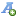 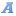 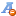 